Publicado en Madrid el 08/04/2020 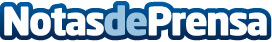 Pluumber se solidariza con los afectados del COVID-19Pluumber aporta su granito de arena ante esta gran lucha contra el CoronavirusDatos de contacto:ALVARO GORTIZAsistencia a domicilio951650484Nota de prensa publicada en: https://www.notasdeprensa.es/pluumber-se-solidariza-con-los-afectados-del Categorias: Sociedad Andalucia Emprendedores Solidaridad y cooperación http://www.notasdeprensa.es